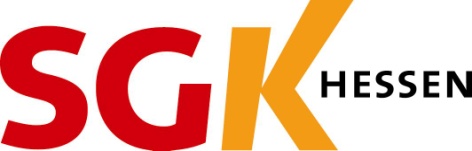 Fragebogen für die Kommunale PersonalbörseBitte senden an: SGK Hessen, Marktstraße 1065183 Wiesbaden Email	info@sgk-hessen.de Fax	 0611-360 119 5Wenn vorhanden: Tabellarischer Lebenslauf anbei (   )	Foto anbei (   )Alle Angaben werden streng vertraulich behandelt und nicht ohne Ihre Zustimmung an Dritte weitergegeben.Name:	Vorname:Anschrift dienstlich:Tel.:Anschrift privat:Tel./Fax:E-Mail:Geburtsdatum:	Mitglied SGK:	Mitglied Partei:Bisherige Mandate:Ausbildung und Abschluss:Erfahrungen in der öffentlichen Verwaltung:Angestrebte Beschäftigung:Bereitschaft zur Kandidatur als Bürgermeister/in:	Ja (   )	Nein (   )Größe der Gemeinde / Stadt:Bevorzugte räumliche Region:Wir benötigen ab und zu Referenten oder Experten. Sind Sie grundsätzlich bereit, bei Tagungen etc. als Referent zur Verfügung zu stehen?Zu welchem Thema:Unterschrift:	Datum: